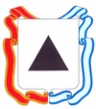 Администрация города МагнитогорскаМуниципальное образовательное учреждение «Специальная (коррекционная) общеобразовательная школа-интернат № 4» города Магнитогорска455026, Челябинская обл., г. Магнитогорск, ул. Суворова, 110Тел/факс: (3519) 20-25-85, e-mail: internat4shunin@mail.ru; http://74203s037.edusite.ruПОЛОЖЕНИЕ о проведении общешкольного Фестиваля – конкурса агитбригад по профилактике детского дорожно-транспортного травматизма «Ударим автозапевом по дорожным проблемам»Автор – составитель: Чубаева Наталья Николаевна, воспитатель группы продлённого дняпервой квалификационной категории МОУ «С(К)ОШИ №4» города Магнитогорска,Челябинской области.Г. Магнитогорск2018 /2019              Утверждаю                                                                                                     директор МОУ «С(К)ОШИ № 4»                                                                                                     ____________________Шунин В.И.Дата: «____» _________ «______»ПОЛОЖЕНИЕ о проведении общешкольного Фестиваля – конкурса агитбригад по профилактике детского дорожно-транспортного травматизма «Ударим автозапевом по дорожным проблемам»Общие положенияНастоящий Фестиваль – конкурс (далее Фестиваль – конкурс) организуется  в рамках проведения профилактических мероприятий по безопасности дорожного движения и профилактики ДДТТ в зимний период с 01.02.19 по 28.02.19 года.Настоящее Положение регламентирует порядок проведения общешкольного Фестиваля - конкурса по безопасности дорожного движения, который проводится среди  обучающихся воспитанников 3-4 классов МОУ «С(К)ОШИ №4» города Магнитогорска, его цели и задачи, требования к выступлению участников Фестиваля - конкурса, правила и порядок участия, критерии и порядок оценивания, порядок определения и награждения победителей. Сроки проведения Фестиваля конкурса: 27.02.2019 годМесто проведения Фестиваля - конкурса: актовый зал МОУ «С(К)ОШИ №4»Цель и задачи Фестиваля -  конкурсаЦель: пропаганда безопасности жизни на улицах и дорогах через активизацию творческой деятельности младших школьников.Задачи: - Формирование потребности у обучающихся воспитанников в соблюдении и выполнении Правил Дорожного Движения. - Предупреждение нарушений Правил Дорожного Движения среди детей - Воспитание у детей и подростков культуры поведения на улицах и дорогах, укрепление дорожной дисциплины;  - Содействие развитию творческой активности организаторов работы данного направления. Организаторы Фестиваля - конкурса. Организаторы Фестиваля -  конкурса – педагоги - воспитатели МОУ «С(К)ОШИ №4» города Магнитогорска:Чубаева Наталья НиколаевнаТитова Татьяна АлександровнаШибаева Светлана ФаритовнаУчастники Фестиваля – конкурса. К участию в Фестивале – конкурсе приглашаются классные коллективы 3-4 классов МОУ «С(К)ОШИ №4»Количество участников в команде -  от 5 до 10 человек. Участие в Фестивале -  конкурсе осуществляется на добровольной основе.Порядок проведения Фестиваля - конкурса Тема Фестиваля – конкурса: «Ударим автозапевом по дорожным проблемам» Подача заявок на участие в Фестивале – конкурсе – с 15.02.2019. по 20.02.2019 (включительно) Заявка на участие оформляется по форме (см. Приложение 1.) К заявке для участия в Фестивале - конкурсе необходимо приложить сценарий выступления агитбригад (во избежание  повторов)Приём заявок осуществляется организаторами конкурса в электронном виде на электронный адрес: natali.chubaeva.77@mail.ru  Сценарии выступлений агитбригад от каждой команды проверяются на плагиат в системе онлайн на платформе Текст.ру.Уникальность текста сценария выступлений команды должна составлять не менее 25%. Сценарий выступления агитбригады должен отвечать следующим требованиям:Тема выступленияЦели и задачи Ход выступленияВ конце сценария необходимо оформить и указать список используемой литературы или ссылки на используемые Интернет – ресурсы Заявки, оформленные не по форме и без приложенного сценария выступления, не рассматриваются, а  команды к участию в конкурсе не допускаются. Для организации и проведения Фестиваля - конкурса создаётся независимая команда судейства (далее жюри).Каждый член жюри имеет оценочный лист, в котором прописаны критерии к выступлению каждой команды (см. Приложение 2)Жюри оценивает выступление участников команды по пятибалльной системе по каждому критерию. Состав жюри Фестиваля – конкурса:Костюнина Ираида Александровна – педагог дополнительного образования и внеурочной деятельности в направлении «Профилактика ДДТТ»;Головина Екатерина Александровна – учитель начальных классов;Вахницкая Татьяна Александровна – учитель - логопедУсловия проведения Фестиваля конкурса.6.1.К участию в Фестивале – конкурсе допускаются команды в количестве не менее 5, но не более 10 человек.6.2. Команды агитбригад формируются как из одного классного коллектива воспитанников, так из двух объединённых классов в одну команду6.3. Выступление  в Фестивале - конкурсе  осуществляется  командой  участников  с использованием средств художественной самодеятельности в любой малой сценической  форме,  (инсценированная  песня,  литературный  монтаж + песня, поэтическая зарисовка + песня, попурри, фрагмент урока + песня и т.д.). 6.4. Форма участников  Фестиваля - конкурса должна  соответствовать теме выступления,  но использование полицейской фурнитуры не допускается (погоны, шевроны, эмблемы и кокарды и т.п.). 6.5.Продолжительность выступления каждой команды не более 7 минут. 6.6. В случае нарушений данных условий команда получает штрафные баллы (удаляется по одному баллу за каждое нарушение).Порядок определения победителей и награждения участников7.1. По итогам проведения Конкурса участники, с лучшим результатом, получают:- дипломы победителей I, II, III степени- диплом лауреата Фестиваля - Конкурса получают команды – участники, не вошедшие в число победителей мероприятия7.2. Призовые места распределяются и прописываются в наградных документах в зависимости от общего балла, выставленными членами жюри.Приложение 1. Заявка на участие в Фестивале конкурсаПриложение 2. Критерии оценки выступления командИсточники:Pandia [Электронный ресурс]. Эмма Таманцева. Положение о фестивале агитбригад по ПДД «По сказочной дороге ПДД». – 2012 г. Режим доступа: https://pandia.ru/text/79/552/23010.php Инфоурок[Электронный ресурс] . Ващенко Светлана Викторовна.  Положение по конкурсу агитбригад по ПДД среди 7-х классов «Красный, жёлтый, зелёный…».  - 26.04.2018г. Режим доступа: https://infourok.ru/polozhenie-po-konkursu-agitbrigad-po-pdd-sredi-h-klassov-krasniy-zhyoltiy-zelyoniy-2933512.html Название агитбригады командыКоличество участников в командеКласс(ы)Например: «Зебра»5 человек3 «Г» (или 3 «А» и  3 «Б»)Класс (ы) Критерии Критерии Критерии Критерии Критерии Критерии Класс (ы) соответствие теметворческая инициатива командыоригинальность  выступлениякомпозиционная  завершенностьполнота раскрытия темывнешний вид